П О С Т А Н О В Л Е Н И Еот 12.02.2020   № 168г. МайкопО внесении изменения в Административный регламент предоставления муниципальной услуги «Предварительное согласование предоставления земельного участка»В соответствии с Федеральным законом от 27.07.2010 № 210-ФЗ  «Об организации предоставления государственных и муниципальных услуг», п о с т а н о в л я ю:1. Внести в Административный регламент предоставления муниципальной услуги «Предварительное согласование предоставления земельного участка», утвержденный постановлением Администрации муниципального образования «Город Майкоп» от 01.06.2017 № 616 (в редакции постановлений Администрации муниципального образования «Город Майкоп» от 13.12.2017 № 1530, от 07.08.2018 № 1003, от 28.12.2018 № 1625, от 07.03.2019 № 285, от 25.10.2019 № 1317.) изменение, изложив пункт 1.3.2 в следующей редакции: «1.3.2. Государственном бюджетном учреждении Республики Адыгея «Многофункциональный центр предоставления государственных и муниципальных услуг», его филиалах и удаленных рабочих местах (далее - МФЦ) по адресу:- г. Майкоп, ул. Краснооктябрьская, дом 47, справочный телефон (8772) 52-45-30. График работы: понедельник - среда: с 8:00 до 19:00; четверг: с 8:00 до 20:00, пятница: с 8:00 до 18:00, суббота: с 8:00 до 16:00, выходной – воскресенье. ГБУ РА «МФЦ» работает без перерыва на обед.Адрес официального сайта: www.мфц-адыгея.рф и www.мфц01.рф.- Филиал № 1 ГБУ РА «МФЦ»г. Майкоп, ул. Пролетарская, дом 449, справочный телефон (8772) 56-93-30. График работы: понедельник - среда: с 8:00 до 19:00; четверг: с 8:00 до 20:00, пятница: с 8:00 до 18:00, суббота: с 8:00 до 16:00, выходной – воскресенье. Филиал ГБУ РА «МФЦ» № 1 работает без перерыва на обед. Адрес официального сайта: www.мфц-адыгея.рф и www.мфц01.рф.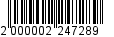 - Филиал № 4 ГБУ РА «МФЦ»г. Майкоп, ул. Михайлова, дом 23, строение 1, справочный телефон (8772) 59-30-43. График работы: понедельник - среда: с 8:00 до 19:00; четверг: с 8:00 до 20:00, пятница: с 8:00 до 18:00, суббота: с 8:00 до 16:00, выходной – воскресенье. Филиал ГБУ РА «МФЦ» № 4 работает без перерыва на обед. Адрес официального сайта: www.мфц-адыгея.рф и www.мфц01.рф.- Центр оказания услуг для бизнеса ГБУ РА «МФЦ»г. Майкоп, ул. Михайлова, дом 23, строение 1, справочный телефон (8772) 59-30-43. График работы: понедельник - четверг: с 9:00 до 18:00, пятница: с 9:00 до 17:00, выходной – суббота, воскресенье. Адрес официального сайта: www.мфц-адыгея.рф и www.мфц01.рф.- Центр оказания услуг для бизнеса ГБУ РА «МФЦ»г. Майкоп, ул. Димитрова, дом 4, корпус 2.График работы: понедельник - пятница: с 8:30 до 17:30, выходной – суббота, воскресенье. Адрес официального сайта: www.мфц-адыгея.рф и www.мфц01.рф.- Центр оказания услуг для бизнеса ГБУ РА «МФЦ»г. Майкоп, ул. Пионерская 324, строение 1.График работы: понедельник - четверг: с 9:00 до 18:00; пятница с 9:00 до 17:00, выходной – суббота, воскресенье. Перерыв с 13-00 до 13-48.Адрес официального сайта: www.мфц-адыгея.рф и www.мфц01.рф.- Территориально – обособленное структурное подразделение филиала ГБУ РА «МФЦ» № 1 по г. Майкопу, расположенное в ст. Ханскойг. Майкоп, ст. Ханская, ул. Краснооктябрьская, дом 21, справочный телефон (8772) 56-57-24. График работы: вторник - пятница: с 8:00 до 17:00; суббота: с 8:00 до 16:00, перерыв: 12.00-12.48. Понедельник, воскресенье - выходной.Адрес официального сайта: www.мфц-адыгея.рф и www.мфц01.рф.Информирование заявителей о порядке предоставления муниципальной услуги осуществляется в виде:- индивидуального информирования;- публичного информирования.Индивидуальное информирование о порядке предоставления муниципальной услуги производится уполномоченным сотрудником Комитета по управлению имуществом муниципального образования «Город Майкоп», следующими способами:- в письменной форме, в случае поступления письменного обращения по адресу: 385000, город Майкоп, ул. Краснооктябрьская, 21;- в порядке личного обращения заявителя по адресу: город Майкоп, ул. Краснооктябрьская, 21, кабинеты № 207, 208, 209, 210 во вторник с 09.00 до 13.00, в четверг с 14.00 до 18.00;- с использованием средств телефонной связи и электронной связи по телефонам: (8772) 521687; e-mail: kui@maikop.ru.Специалист, осуществляющий индивидуальное устное информирование, должен принять все меры для дачи полного и оперативного ответа на поставленные вопросы.В случае если для подготовки ответа при предоставлении консультации требуется продолжительное время, уполномоченный сотрудник, может предложить заявителю обратиться за необходимой информацией в письменном виде, или назначить другое время для устной консультации.При ответах на телефонные звонки и устные обращения специалисты подробно и в вежливой форме информируют обратившихся по интересующим их вопросам. Ответ на телефонный звонок должен начинаться с информации о наименовании органа, в который позвонил гражданин, фамилии специалиста, принявшего телефонный звонок, его должности, предложения гражданину представиться и изложить суть вопроса.Должностное лицо при общении с заявителем (по телефону или лично) должно корректно и внимательно относиться к заявителю, не унижая его чести и достоинства. Устное информирование о порядке предоставления муниципальной услуги должно проводиться с использованием официально-делового стиля речи.Во время разговора необходимо произносить слова четко, избегать «параллельных разговоров» с окружающими людьми и не прерывать разговор по причине поступления звонка на другой аппарат.Должностное лицо, осуществляющее устное информирование о порядке предоставления муниципальной услуги, не вправе осуществлять информирование заявителя, выходящее за рамки стандартных процедур и условий предоставления муниципальной услуги и прямо или косвенно влияющее на индивидуальное решение гражданина.При невозможности специалиста, принявшего звонок, самостоятельно ответить на поставленные вопросы телефонный звонок должен быть переадресован другому специалисту или обратившемуся заявителю должен быть сообщен номер телефона, по которому можно получить необходимую информацию.Публичное информирование о порядке предоставления муниципальной услуги осуществляется посредством размещения соответствующей информации на Едином портале государственных и муниципальных услуг www.gosuslugi.ru (далее - Единый портал), официальном сайте муниципального образования «Город Майкоп» www.maikop.ru, а также в местах непосредственного предоставления услуг на информационных стендах, в т.ч. здании по адресу: город Майкоп, ул. Краснооктябрьская, 21.».2. Опубликовать настоящее постановление в газете «Майкопские новости» и разместить на официальном сайте Администрации муниципального образования «Город Майкоп».3. Постановление «О внесении изменения в Административный регламент предоставления муниципальной услуги «Предварительное согласование предоставления земельного участка» вступает в силу со дня его официального опубликования.Глава муниципального образования «Город Майкоп»                                                                           А.Л. ГетмановАдминистрация муниципального 
образования «Город Майкоп» 
Республики Адыгея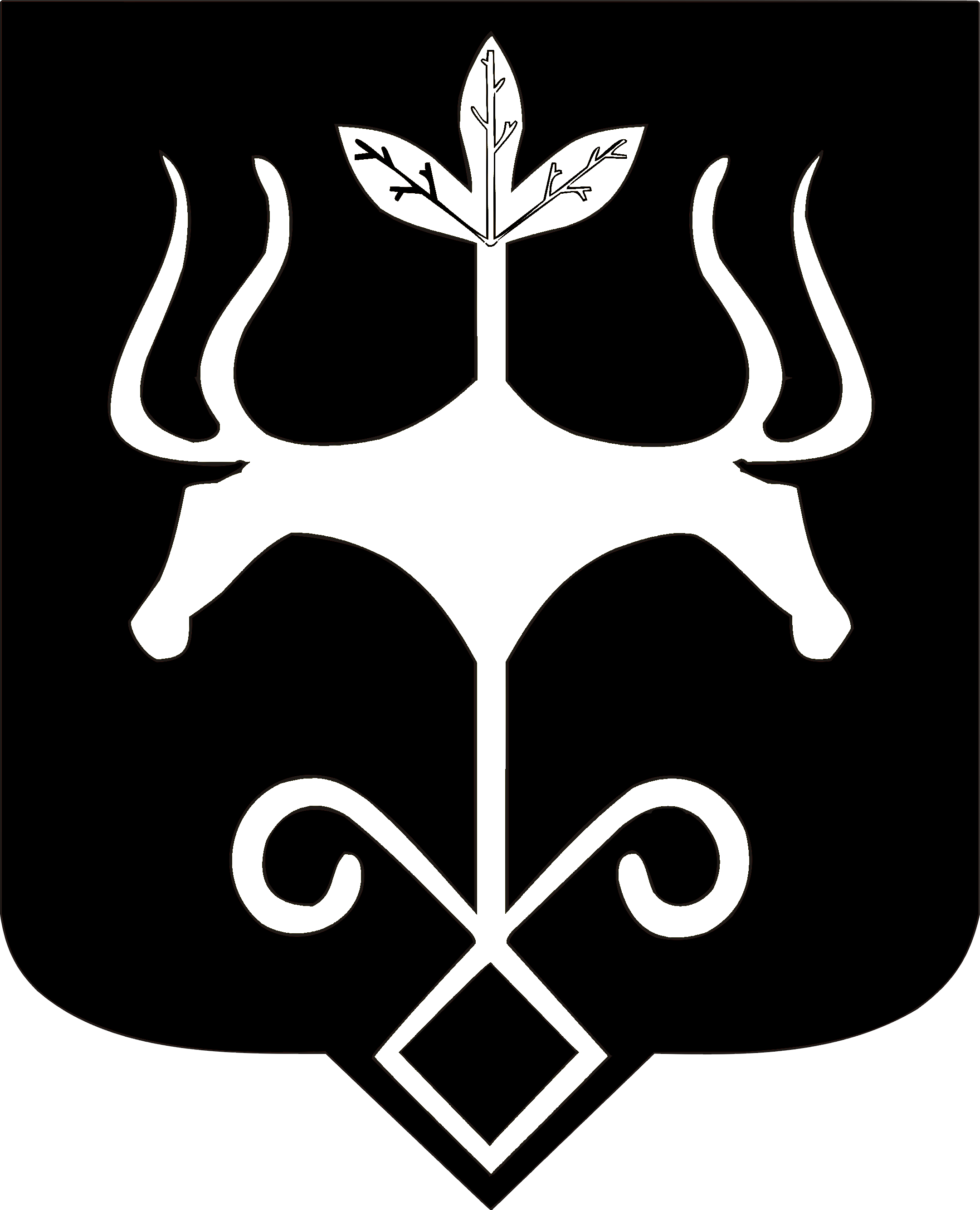 Адыгэ Республикэм
муниципальнэ образованиеу «Къалэу Мыекъуапэ» и Администрацие